                    		comitedesfetes@cdf-sorbiers42.fr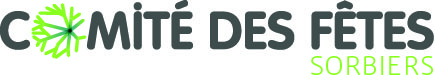 Madame, Monsieur,								Sorbiers le 28 novembre2016Le comité des fêtes organise le Dimanche 19 mars 2017 sa 25ème FETE DU PRINTEMPS de 10h à 18h. L’exposition se déroule en intérieur (boulodrome couvert) sous chapiteaux chauffés, ou en extérieur libre.
L’entrée est gratuite pour le public.Nous serions heureux de vous accueillir comme exposant à cette fête, qui a pour thème depuis maintenant plusieurs années « Le naturel au quotidien ». Cette manifestation attire de plus en plus de visiteurs et nous vous conseillons de bien vouloir nous confirmer  rapidement votre participation, afin de vous accueillir dans les meilleures conditions. 
Un tarif préférentiel est appliqué aux exposants qui ont déjà participé les années précédentes : Tarif ancien exposant (par mètre linéaire): EXTERIEUR LIBRE : 2 € - CHAPITEAUX (chauffés): 3€ - INTERIEUR : 5 € Tarif nouvel exposant (par mètre linéaire): EXTERIEUR LIBRE : 3 € CHAPITEAUX  (chauffés): 4 € - INTERIEUR : 6 € Une caution de 50 € vous est également demandée, elle vous sera restituée dès la fin de la manifestation.L’installation des exposants se fera à partir de 8 heures.Inscrivez-vous dès à présent à l’aide du coupon à retourner avec vos chèques de caution et de règlement libellés à l’ordre du comité des fêtes de Sorbiers, à :  SORBIERS CULTURE ANIMATIONS
       2 Avenue Charles de Gaulle
       42290 SORBIERSVous pouvez également nous joindre pour avoir plus de renseignements au : 06.80.63.69.00 ou 04.77.01.11.42.                                                                                                    par mail à: comitedesfetes@cdf-sorbiers42.fr     ou     sorbiersculture@mairie-sorbiers.frEn espérant vous compter parmi nous ce printemps, veuillez recevoir, Madame, Monsieur, nos sincères salutations.										Le Comité des Fêtes- - - - - - - - - - - - - - - - - - - - - - - - - - - - - - - - - - - - - - - - - - - - - - - - - - - - - - - - - - - - - - - - - - - - - - - - - - - - - - Bulletin réponse à retourner avant le samedi 10 février 2017, accompagné de votre règlement et de votre caution de 50€ (ordre chèques : Comité des fêtes de Sorbiers) à l’adresse ci-dessous : SORBIERS CULTURE ANIMATIONS      2 Avenue Charles de Gaulle      42290 SORBIERS.NOM : . . . . . . . . . . . . . . . . . . . . . . . 			RAISON SOCIALE : . . . . . . . . . . . . . . . . . . . . . . .. . . . PRENOM : . . . . . . . . . . . . . . . .  .	. . 			ACTIVITE DETAILLEE : . . . . . . . . . . . . . . . . . . . . . . . .E-MAIL : . . . . . . . . . . . . . . . . . . . . . . . . . . . . . .		ADRESSE POSTALE : . . . . . . . . . . . . . . . . . . . . . . . . . . . . . . . . . . . TELEPHONE FIXE : . . . . . . . . . . . . . . . . .			TELEPHONE PORTABLE : . . . . . . . . . . . . . . .LONGUEUR DU STAND (multiple de 2m) : . . . . . . . .  Extérieur sous chapiteau 				Besoin d’accès à l’électricité :  OUI   NON
 Extérieur libre					Besoin de table (2m) :  OUI   Nombre : . . . . .    NON 
 Intérieur						Besoin en grille (l : 1m20) :  OUI   Nombre : . . . . .    NON